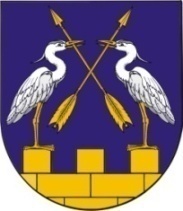 КОКШАЙСКАЯ СЕЛЬСКАЯ       МАРИЙ ЭЛ РЕСПУБЛИКЫСЕ         АДМИНИСТРАЦИЯ  ЗВЕНИГОВО МУНИЦИПАЛ                                            ЗВЕНИГОВСКОГО       РАЙОНЫН КОКШАЙСК           МУНИЦИПАЛЬНОГО РАЙОНА ЯЛ КУНДЕМ          РЕСПУБЛИКИ МАРИЙ ЭЛ АДМИНИСТРАЦИЙЖЕ                      ПОСТАНОВЛЕНИЕ 			                           ПУНЧАЛот 19 февраля  2021г.   №17О назначении публичных слушаний о предоставлении разрешения на  отклонение от  предельных параметров  разрешенного строительства Руководствуясь Градостроительным кодексом Российской Федерации, Федеральным законом от 06.10.2003 г. № 131-ФЗ «Об общих принципах организации   местного  самоуправления в Российской Федерации»,  «Положением о порядке организации и проведения публичных слушаний по вопросам градостроительной деятельности на территории муниципального образования «Кокшайское сельское поселение», утвержденным решением Собрания депутатов муниципального образования «Кокшайское сельское поселение» от 26.02.2019 г. №230,  Правилами землепользования и застройки муниципального образования  «Кокшайское сельское поселение», утвержденными  решением Собрания депутатов от 11.03.2013  №176 (с изм. и доп.) и на основании  представленных документов, в целях соблюдения прав человека на благоприятные условия жизнедеятельности, прав и законных интересов правообладателей земельных участков и объектов капитального строительства,  Кокшайская сельская администрация                                           П О С Т А Н О В Л Я Е Т:         1.Назначить публичные слушания  по  вопросу:          - о предоставлении разрешения на  отклонение от предельных              параметров  разрешенного  строительства   на  земельном  участке   с  кадастровым     номером  12:05:2101001:3131,   общей площадью   1639 кв.м.    при разделении его на  три  обособленных земельных участка площадью:                 600кв.м.(ЗУ1),  600кв.м.(ЗУ2)  и 439кв.м.(ЗУ3),   расположенного  по  адресу:  Республика  Марий  Эл,   Звениговский район,   с.Кокшайск, ул.Дружбы,  уч.4а             в  части  уменьшения  минимальной  площади  одного из  участков (ЗУ3) с  600кв.м. до  439кв.м.          2. Определить  дату  проведения  публичных  слушаний  26 марта  2021г.           в  10 часов 00 минут  по  адресу:   424915,  Республика Марий Эл,  Звениговский район,   с.Кокшайск,   ул.Кологривова,   д.37а (здание Кокшайской сельской администрации).        3. Назначить комиссию в составе председателя – Николаева П.Н., секретаря – Бондарец Т.Н., членов комиссии – Ивановой Л.Н.,                  Исаевой Т.В.,  Боченковой О.А.          4. Настоящее  постановление вступает в силу  после его обнародования  и  размещения  в информационно-телекоммуникационной сети «Интернет» www.admzven.ru.            5. Контроль  за  исполнением настоящего постановления возложить на специалиста 1 категории Бондарец Т.Н. Глава  Администрации 					 Николаев П.Н.